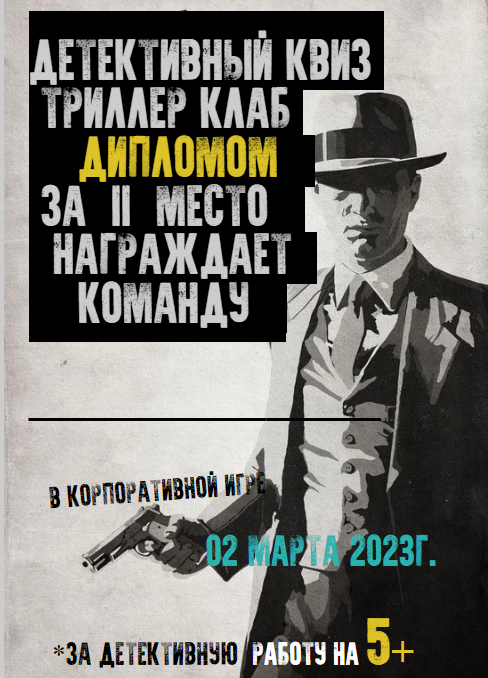 Brazzers